Questions #6 – 10 are multiple choice.Question #11 is numeric response.Questions #12 – 14 are multiple choice.Math 1 -Released Exam Parallel Test [2763831]Math 1 -Released Exam Parallel Test [2763831]Questions 1-17 are calculator Inactive.1. Which choice is the graph of y = (x+1) (2-x) ?2.In which graph does the shaded region represent the solution set for the inequality shown below?x - 2y > 2In which graph does the shaded region represent the solution set for the inequality shown below?x - 2y > 2In which graph does the shaded region represent the solution set for the inequality shown below?x - 2y > 23.3.Which expression is equivalent to (2x-3) (x+5)?Questions #4 –5 are numeric response.4.4.A line, y = mx +b, passes through the point (2,3) and is parallel to y = 2x + 3. What is the value of b?A line, y = mx +b, passes through the point (2,3) and is parallel to y = 2x + 3. What is the value of b?5.Two functions are shown below.f(x) = 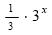 g(x) = 2x + 4What is the largest integer value of x such that f(x) < g(x) ?6.Susan has 48 coins totaling $8.00 and the coins are all nickels and quarters.Which system of equations can be used to determine the number of nickels, n, and quarters, q, that Susan has?7.Suppose a company has daily production costs that are modeled by the function C(x) = 800 – 10x + 0.25x2, where C is the total cost in dollars and x is the number of units produced. How many units should be produced each day to ensure the lowest cost?8.A company represents their profit with the function, p(x) = x2 – 5x – 300, where x represents the number of units sold. How many units will the company need to sell in order to break even?9.A factory has 161 workers. There are 92 more males than females. Let x represent the number of males and let y represent the number of females. Which system of equations represents this situation?10.The function f(x) = 37x + 20 models the total cost for Rachel to be a member at a gym for x months. What can be interpreted from the y-intercept of the function?11.Romario calculated the amount of money he has in his savings account, S(w), using the equation, S(w) = 2,950 – 75w, where w is the amount of money he spends each week. How much money is in Romario’s account after 17 weeks?12.A company has a budget of $1,700 for a banquet. A banquet hall charges $150 to rent a room, plus $30 per guest. What is the maximum number of guests that can attend the banquet for the costs to remain under the budget?A company has a budget of $1,700 for a banquet. A banquet hall charges $150 to rent a room, plus $30 per guest. What is the maximum number of guests that can attend the banquet for the costs to remain under the budget?A company has a budget of $1,700 for a banquet. A banquet hall charges $150 to rent a room, plus $30 per guest. What is the maximum number of guests that can attend the banquet for the costs to remain under the budget?13.13.The Randolph family has a 100-acre farm where the family raises two crops, x and y. The Randolphs take part in a government grant program which requires them to plant at least 20 acres of each crop.  It costs the Randolphs $20 per acre to raise crop x and $40 per acre to raise crop y. The family has $2,600 to cover costs. 
 Which system of inequalities represensts these constraints?The Randolph family has a 100-acre farm where the family raises two crops, x and y. The Randolphs take part in a government grant program which requires them to plant at least 20 acres of each crop.  It costs the Randolphs $20 per acre to raise crop x and $40 per acre to raise crop y. The family has $2,600 to cover costs. 
 Which system of inequalities represensts these constraints?14.14.The formula that describes an object’s motion is given by                   where S is the 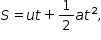 distance traveled, u is the initial velocity, a is the acceleration, and t is the time. Which equation represents a in terms of the other variables?The formula that describes an object’s motion is given by                   where S is the distance traveled, u is the initial velocity, a is the acceleration, and t is the time. Which equation represents a in terms of the other variables? Questions #15 – 17 are numeric response. Questions #15 – 17 are numeric response. Questions #15 – 17 are numeric response.15.What is the value of the positive zero of the function, g, defined by:g(x) = x2- 144?16.What is the value of x in the system of equations shown below?3x + 5y = 21y = 3 - x17.What is the value of the larger zero of the function f(x) = 3x2 -14x +15?Questions 18-53 are Calculator Active18. The table below shows the average amount of time Jessica spent on homework each night in grades 8 through 11.


 What type of correlation exists between grade level and time spent on homework?Questions 18-53 are Calculator Active18. The table below shows the average amount of time Jessica spent on homework each night in grades 8 through 11.


 What type of correlation exists between grade level and time spent on homework?19.The data below represent the ages of several people in a class.What effect does Mr. Smith’s age have on the data set?The data below represent the ages of several people in a class.What effect does Mr. Smith’s age have on the data set?The data below represent the ages of several people in a class.What effect does Mr. Smith’s age have on the data set?20.20.Select the answer from the menu. 

Function f(x) is given by the equation f(x) = x2 + 6x + 9. Function g(x) is given by the table shown. 


Function f(x) has a  1 - (A) smaller minimum (B) larger minimum (C) smaller y-intercept (D) larger y-intercept   than function g(x).Select the answer from the menu. 

Function f(x) is given by the equation f(x) = x2 + 6x + 9. Function g(x) is given by the table shown. 


Function f(x) has a  1 - (A) smaller minimum (B) larger minimum (C) smaller y-intercept (D) larger y-intercept   than function g(x).21.21.Numeric Response: Find the value of x in the equation shown below3(x +7) - 5x = 10x -322.Three systems of equations are shown below.Drag the choice that describes the number of solutions of each system23.Which is an equation of the line that passes through the point (6, –2) and is perpendicular to 3x + 2y = 6?24.What is the explicit formula for the geometric sequence 3, 6, 12, 24, 48...?25.Terry is given two salary options by his employer. 
        ● The first option is a starting salary of $20,000 that increases by $500 each year he is with the company.The second option is a starting salary of $20,000 that increases by 2.2% each year he is with the company.How many years will Terry have to be with the company for the salary with the second option to be greater than the salary with the first option?26.Karen and Mary are saving money. Karen has $1,035 and deposits an additional $125 a week. Mary has $2,250 and deposits an additional $100 a week. What is the minimum number of weeks it will take Karen and Mary to have a total of more than $5,000 in savings?27.Francis bought two dresses and one pair of shoes for $70.50, before tax. The shoes cost $15.00 more than one dress. How much did the pair of shoes cost?28.Which scenario is best modeled by a linear function?29.In the table below, Sally recorded the height of a plant after different amounts of time.Between which two days did the plant show the greatest rate of change in growth per day?30.The length of a rectangle is 3 more than 3 times its width. The perimeter of the rectangle is 174 inches. What is the length of the rectangle?31.Numeric Response: The function s(n) = 2n - 5 represents the alue of the nth term in a sequence. What is the sum of the 1st and 6th terms of the sequence?32.The table below shows the amount of gas remaining in Aaron’s car after he drove different distances.


 Which best describes the slope of the line of best fit for the data?33.Which statement is true about the equation  given and 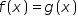 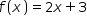 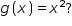 34.The weights, in pounds, of some male and female dogs at an animal shelter are listed below.

                                              Male: {6, 12, 15, 25, 46, 75, 10, 82, 103}Female: {4, 11, 14, 20, 44, 65, 8, 76, 96} Which statement is true?The weights, in pounds, of some male and female dogs at an animal shelter are listed below.

                                              Male: {6, 12, 15, 25, 46, 75, 10, 82, 103}Female: {4, 11, 14, 20, 44, 65, 8, 76, 96} Which statement is true?The weights, in pounds, of some male and female dogs at an animal shelter are listed below.

                                              Male: {6, 12, 15, 25, 46, 75, 10, 82, 103}Female: {4, 11, 14, 20, 44, 65, 8, 76, 96} Which statement is true?35.The table below shows the number of hours 4 waiters at a restaurant worked during a week and the amount in tips each waiter earned. Which waiter earned tips closest to the amount predicted by the line of best fit for the data?The table below shows the number of hours 4 waiters at a restaurant worked during a week and the amount in tips each waiter earned. Which waiter earned tips closest to the amount predicted by the line of best fit for the data?The table below shows the number of hours 4 waiters at a restaurant worked during a week and the amount in tips each waiter earned. Which waiter earned tips closest to the amount predicted by the line of best fit for the data?36.The numbers of calories in 5 sandwiches on a restaurant’s menu are shown below.

505, 504, 495, 482, 499
The restaurant plans to add a sixth sandwich to the menu that contains 805 calories. What effect will the new sandwich have on the data set?The numbers of calories in 5 sandwiches on a restaurant’s menu are shown below.

505, 504, 495, 482, 499
The restaurant plans to add a sixth sandwich to the menu that contains 805 calories. What effect will the new sandwich have on the data set?The numbers of calories in 5 sandwiches on a restaurant’s menu are shown below.

505, 504, 495, 482, 499
The restaurant plans to add a sixth sandwich to the menu that contains 805 calories. What effect will the new sandwich have on the data set?37.37.The table shows the height of a plant over several years.  Using a linear model, approximately how many years will it take the plant to first reach 63 in.?38.38.The number of people attending a safety class and a certification class over several weeks is shown below.

 Safety Class: {22, 30, 10, 23, 20, 27, 28}
 Certification Class: {10, 22, 23, 18, 21, 22, 28}   

 Which class had a greater standard deviation and by how much greater?The number of people attending a safety class and a certification class over several weeks is shown below.

 Safety Class: {22, 30, 10, 23, 20, 27, 28}
 Certification Class: {10, 22, 23, 18, 21, 22, 28}   

 Which class had a greater standard deviation and by how much greater?The number of people attending a safety class and a certification class over several weeks is shown below.

 Safety Class: {22, 30, 10, 23, 20, 27, 28}
 Certification Class: {10, 22, 23, 18, 21, 22, 28}   

 Which class had a greater standard deviation and by how much greater?39.39.The table below shows the height and shoe size of six girls on a high school volleyball team. Which is the best interpretation of the correlation coefficient of the line of best fit for the data?The table below shows the height and shoe size of six girls on a high school volleyball team. Which is the best interpretation of the correlation coefficient of the line of best fit for the data?The table below shows the height and shoe size of six girls on a high school volleyball team. Which is the best interpretation of the correlation coefficient of the line of best fit for the data?40.40.Four data sets are shown below.

                                                          Set 1: {10, 19, 38, 50, 51}Set 2: {5, 21, 26, 39, 51}Set 3: {9, 38, 50, 50, 51}Set 4: {5, 28, 28, 28, 51}
 Which data set has the largest standard deviation?Four data sets are shown below.

                                                          Set 1: {10, 19, 38, 50, 51}Set 2: {5, 21, 26, 39, 51}Set 3: {9, 38, 50, 50, 51}Set 4: {5, 28, 28, 28, 51}
 Which data set has the largest standard deviation?Four data sets are shown below.

                                                          Set 1: {10, 19, 38, 50, 51}Set 2: {5, 21, 26, 39, 51}Set 3: {9, 38, 50, 50, 51}Set 4: {5, 28, 28, 28, 51}
 Which data set has the largest standard deviation?41.41.The mean age of five people in a room is 30 years old. One of the people, whose age is 50 years old, leaves the room. What is the mean age of the remaining four people in the room? The mean age of five people in a room is 30 years old. One of the people, whose age is 50 years old, leaves the room. What is the mean age of the remaining four people in the room? The mean age of five people in a room is 30 years old. One of the people, whose age is 50 years old, leaves the room. What is the mean age of the remaining four people in the room? 42.42.Which expression is equivalent to the perimeter of the triangle shown below?

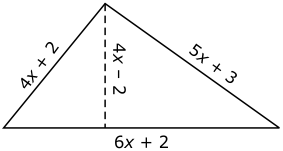 Which expression is equivalent to the perimeter of the triangle shown below?

Which expression is equivalent to the perimeter of the triangle shown below?

43.What is the solution set of the equation ?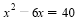 44.A rectangular room’s length is three more than four times its width, w. An adjoining room has an area of 144 ft2. Which function, f(w), represents the total area of the two rooms?45.Which line passes through the point (6, 8) and is perpendicular to the line x + 3y = 9?46.Two functions are shown below.

f(x) = 2x – 6g(x) = –x + 9
 What is the value of x when f(x) = g(x)?47.What is the approximate value of f(7.1) for the function f(x) = 4.12x + 35.89?48.The vertices of a rectangle are located at (3, 2), (11, 6), (9, 10), and (1, 6). What is the area of the rectangle?49.Which scenario is best modeled by a linear function?50.How far is the y-intercept of the function that fits the values in the table below, from the y-intercept of the function graphed below?
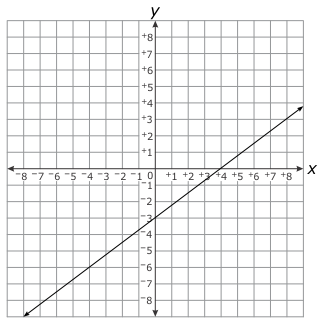 51.The length of a rectangle is 5 more than its width. The width of the rectangle will be doubled and the length will remain the same. Which equation models the area, A, of the new rectangle in terms of its width, w?52.In the coordinate plane, point J is located at (7, 11). The point at (–6, –2) is the midpoint of line segment JK. What are the coordinates of point K?53.A linear function is shown in the table below.


 Which statement is true?